PRESSEMITTEILUNG 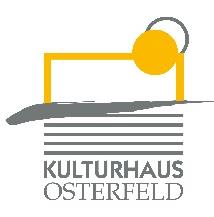 Freitag, 24. Februar 2023 um 20.30 UhrKulturhaus Osterfeld – StudioOlaf BossiDie Ausmist Comedy ShowDas Leben könnte so einfach sein. Übersichtlich, glücklich und entspannt! Das zumindest ist das Versprechen der Minimalismus- und Ausmist-Ratgeber. Und vermutlich haben die auch Recht. Aber wie komme ich jetzt als kreativer Chaot ins gelobte Land des einfachen Glücks? Der Ordnung? Diese schwierigen Fragen hat sich auch Olaf Bossi vor einigen Jahren gestellt. Brauche ich das wirklich? Oder kann das weg? Olaf nahm sich vor auszumisten. Klamotten, Küche, die riesige Plattensammlung und das Medizinschränkchen und da fängt es erst an. Nach den Plänen der besten Experten. Das ist sein Erfahrungsbericht. Humorvoll, informativ und, wie könnte es anders sein: etwas chaotisch! Schließlich hat er viele Dinge angesammelt – und eine Familie.In seinem aufgeräumten Programm verrät Bossi augenzwinkernd, wie wir der Spirale des Immer-Mehr entkommen, bestens zum Nachahmen geeignet. Werden auch Sie Teil der „Ballast-Revolution“! Für ein zufriedeneres, unbeschwerteres Leben. Damit die Motten nicht mehr nach Luft schnappen müssen, wenn Sie das nächste Mal Ihren Kleiderschrank öffnen.„Er bringt das Publikum dazu ihr eigenes Leben im Spiegel zu betrachten und sich kringelig zu lachen." (Kraichgau Stimme)„Wo haben Sie bei uns die Kamera stehen?“ (Zuschauerin nach der Show)„Endlich ist er wieder auf Tour!“ (Seine Frau)Eintritt: VK: € 19,80 / erm. 15,30 AK: € 20,70 / erm. 16,70Karten und Informationen gibt es im Kulturhaus Osterfeld (07231) 3182-15, dienstags bis freitags, 14.00 bis 18.00 Uhr, per Mail unter: karten@kulturhaus-osterfeld.de und an allen bekannten Vorverkaufsstellen oder unter www.kulturhaus-osterfeld.de.Pforzheim, den 11.01.2023i.A. Christine SamstagPresse und Sekretariat